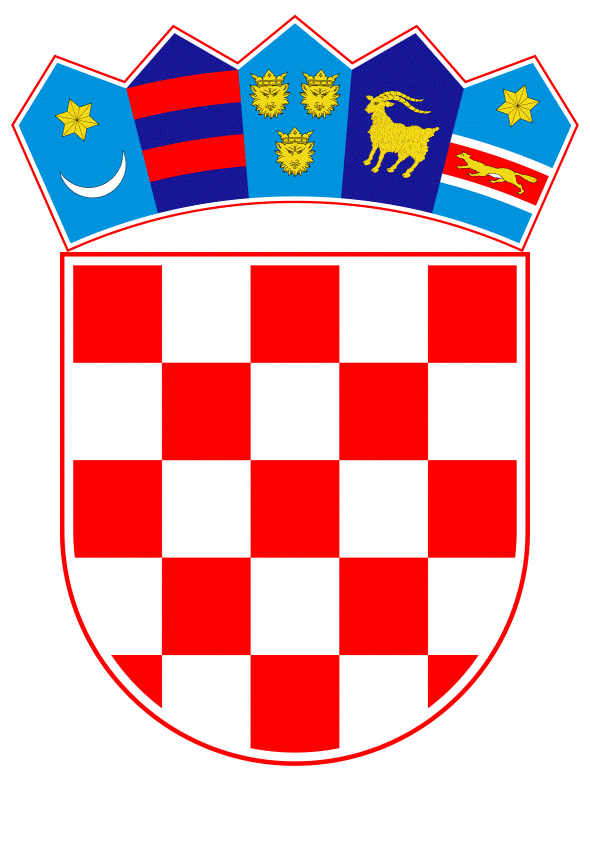 VLADA REPUBLIKE HRVATSKEZagreb, 8. rujna 2022.______________________________________________________________________________________________________________________________________________________________________________________________________________________________PrijedlogNa temelju članka 31. stavka 3. Zakona o Vladi Republike Hrvatske („Narodne novine“, br. 150/11., 119/14., 93/16., 116/18. i 80/22.), Vlada Republike Hrvatske je na sjednici održanoj         2022. donijelaZ A K L J U Č A K1.	Zadužuje se ministar rada, mirovinskoga sustava, obitelji i socijalne politike da, u cilju smanjenja utjecaja porasta energenata na udomitelje, donese izmjenu Odluke o kriterijima i visini naknade za smanjenje utjecaja porasta cijena energenata na udomitelje („Narodne novine“, broj 50/22.).2.	Izmjenom Odluke iz točke 1. ovoga Zaključka iznos naknade za smanjenje utjecaja porasta cijena energenata na udomitelje povisit će se s dosadašnjih 400,00 na 500,00 kuna, od dana njezinog stupanja na snagu.	3.	Ovaj Zaključak objavit će se u „Narodnim novinama“.KLASA: URBROJ: Zagreb, PREDSJEDNIKmr. sc. Andrej PlenkovićO B R A Z L O Ž E N J E	Vlada Republike Hrvatske donijela je Odluku o provedbi mjere za smanjenje utjecaja porasta cijena energenata na pružatelje socijalnih usluga u Republici Hrvatskoj („Narodne novine“, broj 31/22.) kojom se, pružateljima socijalnih usluga smještaja, organiziranog stanovanja, usluge pomoći u kući-aktivnost pripreme i dostave obroka te udomiteljskim obiteljima, osiguravaju sredstva za naknadu kojom će se ublažiti udar od porasta cijena energenata u razdoblju od dana stupanja na snagu Odluke, odnosno, 1. travnja 2022. do 31. ožujka 2023.	Točkom II. Odluke propisano je da će ministar rada, mirovinskoga sustava, obitelji i socijalne politike donijeti odluku temeljem službenih podataka iz Registra udomitelja vezano za naknadu kojom će se ublažiti udar od porasta cijena energenata, dok će za sve ostale pružatelje socijalnih usluga donijeti odluku temeljem javnog poziva. 	Dana 27. travnja 2022. objavljena je Odluka ministra o kriterijima i visini naknade za smanjenje utjecaja porasta cijena energenata na udomitelje („Narodne novine“, broj 50/22.), kojom je propisano da se naknada za smanjenje utjecaja porasta cijena energenata na udomitelje određuje u iznosu do 400,00 kuna mjesečno, a provedba mjere u odnosu na udomitelje započet će u svibnju 2022., kada će se podmirivati troškovi energenata za travanj 2022. te će trajati do kraja travnja 2023., odnosno, podmirivanja troškova računa energenata za ožujak 2023.Ovim Prijedlogom zaključka zadužuje se ministar rada, mirovinskoga sustava, obitelji i socijalne politike da izmjeni Odluku o kriterijima i visini naknade za smanjenje utjecaja porasta cijena energenata na udomitelje, na način da se izmijeni odnosno povisi iznos naknade za smanjenje utjecaja porasta cijena energenata na udomitelje s maksimalnih 400 kuna na maksimalni iznos do 500 kuna, i to počevši od dana stupanja na snagu spomenute odluke, odnosno, 1. studenoga 2022., kada se podmiruju troškovi energenata za mjesec listopad 2022. 	Potrebna sredstva osigurat će se unutar limita ukupnih rashoda Ministarstva rada, mirovinskoga sustava, obitelji i socijalne politike koje Vlada Republike Hrvatske utvrđuje Smjernicama za trogodišnje razdoblje 2022. - 2024.Predlagatelj:Ministarstvo rada, mirovinskoga sustava, obitelji i socijalne politike Predmet:Prijedlog zaključka u vezi s naknadom za smanjenje utjecaja porasta cijena energenata na udomitelje